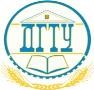 МИНИСТЕРСТВО НАУКИ И ВЫСШЕГО ОБРАЗОВАНИЯ РОССИЙСКОЙ ФЕДЕРАЦИИ ПОЛИТЕХНИЧЕСКИЙ ИНСТИТУТ (ФИЛИАЛ)  ФЕДЕРАЛЬНОГО ГОСУДАРСТВЕННОГО БЮДЖЕТНОГО ОБРАЗОВАТЕЛЬНОГО УЧРЕЖДЕНИЯ ВЫСШЕГО ОБРАЗОВАНИЯ «ДОНСКОЙ ГОСУДАРСТВЕННЫЙ ТЕХНИЧЕСКИЙ УНИВЕРСИТЕТ»  В Г. ТАГАНРОГЕ РОСТОВСКОЙ ОБЛАСТИ ПИ (ФИЛИАЛ) ДГТУ В Г. ТАГАНРОГЕ КАФЕДРА «Гуманитарные и социально-экономические науки» Методические материалы по освоению дисциплины «Основы нравственности» Таганрог  2023 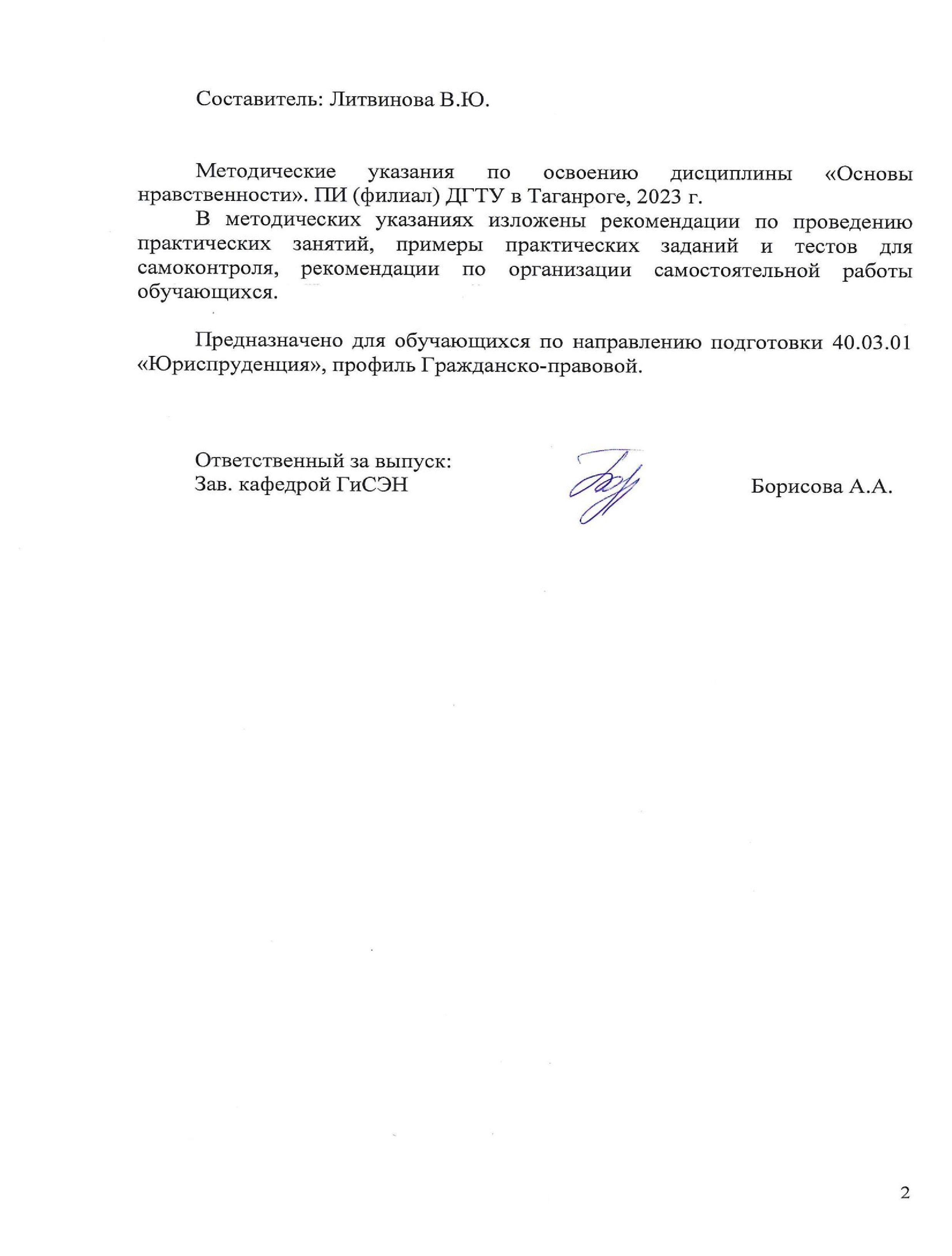 СОДЕРЖАНИЕ Введение ....................................................................................................................4 Методические рекомендации по организации самостоятельной работы…….4 Вопросы для проведения промежуточной аттестации……..……………… ..10 Перечень используемых информационных ресурсов………….……………. 13 ВВЕДЕНИЕ Методические указания по изучению дисциплины «Основы нравственности» разработаны в соответствии с рабочей программой данной дисциплины, входящей в состав документации основной образовательной программы по направлению подготовки 40.03.01 Юриспруденция (программа бакалавриата). Цель настоящих методических указаний состоит в оказании содействия обучающимся в успешном освоении дисциплины «Основы нравственности» в соответствии с общей концепцией основной образовательной программы по направлению подготовки Юриспруденция (программа бакалавриата). Выполнение предусмотренных методическими указаниями заданий по дисциплине «Основы нравственности» позволит обучающимся получить необходимые умения и навыки и на их базе приобрести следующие компетенции:  УК-5.2: Придерживается принципов недискриминационного взаимодействия при личном и массовом общении в целях выполнения профессиональных задач и усиления социальной интеграцииУмения и навыки, полученные обучающимися по дисциплине «Основы нравственности», впоследствии используются при прохождении практик, а также при изучении других дисциплин.  1 Методические рекомендации по организации самостоятельной работы Самостоятельная работа выполняется в рамках дисциплины под руководством преподавателя, как в аудиторное, так и внеаудиторное время. Самостоятельная работа направлена на формирование умений и навыков практического решения задач, на развитие логического мышления, творческой активности, исследовательского подхода в освоении учебного материала, развития познавательных способностей. Подготовка реферата является одной из форм активизации учебного процесса через самостоятельную работу студентов. Реферат является письменной работой с кратким и систематизированным изложением современного состояния тех или иных проблем в области исследования на основании аналитического обзора научных и литературных источников, исследования прикладных материалов.  В процессе подготовки реферата студент должен продемонстрировать свои творческие способности, приобретенные умения обобщать отечественный и зарубежный опыт, анализировать научные, литературные и другие источники информации, выделять в них главное, отбрасывать второстепенное, давать критическую оценку материалам, аргументировано обосновывать выводы и разрабатывать рекомендации по решению возникающих проблем. Критериями оценки реферата являются:  умение правильно использовать современные методы обработки и анализа материала; стиль и логичность изложения; качество оформления в соответствии с требованиями, предъявляемыми к письменным работам (титульный лист, план, список литературы, 12-15 стр. шрифт – Time New Roman, 14);  Темы рефератов: Главный догмат христианства: православное учение о Боге-Троице Откровение истины: Священное Писание и Священное Предание  Ветхий Завет: указание пути ко Христу до Христа Евангелие: Благая весть о спасении во Христе Библия и русская культура Критерии христианской морали и нравственности: Десять Заповедей Закона Божия и евангельские Заповеди Блаженства Свобода, ответственность, творчество в православном понимании Православное понимание смысла жизни человека «По образу и подобию» (дух, душа и тело): православное учение о человеке Любовь в светском и христианском понимании (размышления студента) Возможна ли полноценная православная семья в современных условиях (размышления студента)  Значение иконописи в духовном опыте православия и в культуре Православный 	Храм: 	произведение 	архитектуры 	и 	сакральное пространство Святость – воплощение христианского учения о человеке и понимания смысла жизни Значение святоотеческой и житийной литературы в православной культуре Православие и русская литература XVIII - XX вв.  Православие и русская живопись XVIII - XX вв. Православие и русская классическая музыка XIX в. Христианские основы базовых нравственных ценностей русской культуры Критерии оценки рефератов:  Максимальное количество баллов, которое обучающийся может получить за проведение всех указанных в рабочей программе рефератов составляет 30 баллов. Баллы учитываются в процессе проведения текущего контроля. 30 баллов – оценка «отлично»; 20 баллов – оценка «хорошо»; 10 баллов – оценка «удовлетворительно» Менее 10 баллов – оценка «неудовлетворительно» 3. Перечень контрольных вопросов к промежуточной аттестации Вопросы к зачету Базовые понятия: культура, православная культура, этика, мораль, нравственность. Бог, мир, Библия, Христос Спаситель. Человек в поисках истины. Евангелие. Вера, разум, неверие. Апостол Фома («неверующий»). Моральные и нравственные основы христианства: опыт личной встречи с Богом; Десять Заповедей и Заповеди Блаженства. Религия и ее роль в духовно-нравственной жизни человечества. Наука и религия. Нравственность и наука. Этика ученого. Бог-Троица и Богочеловечество Христа Спасителя. Два подхода к проблеме человека: материализм и идеализм. Природа человека в христианском понимании. Проблема души и тела. Соотношение добра и зла. Свобода и свободная воля человека. Христианское понимание вопроса. Идеал. Жизненные ценности. Совесть как мерило жизненных ценностей. Христианское понимание смысла жизни. Православное учение о спасении и обожении человека. Искупительная жертва Христа Спасителя. Жизнь по заповедям и участие в Таинствах Церкви как путь ко спасению. Подвижничество.  Философия о смысле жизни. Смысл жизни в русской религиозной философии. Понятие любви. Любовь и нравственность. Христианские основы семьи. Родители и дети. Сыновство и отцовство. Семья в России. Кризис современной семьи.  Переживание одиночества. Дружба. Религия и понятие дружбы. Примеры дружбы из Священного писания. Христианские святые в православном календаре. Что означает почитание святых? Христианский подвиг святых. Христианская Церковь входит в мир. Начало христианской эры. Век апостольский.  Причины гонений на христиан иудейскими и римскими властями. Первые мученики. Святые равноапостольные Константин и Елена. Святые Отцы. Прекращение гонений и утверждение Христианской Церкви в царствование Константина Великого. Массовое обращение в христианство и сохранение языческих привычек новообращенными. Аскетическое движение и распространение монашества. Эпоха Вселенских Соборов. Утверждение Символа веры и основных христианских догматов (о Боге-Троице, Боговоплощении Сына, Богородице).  Труды Святых Отцов «Золотого века» христианской письменности и эпохи Вселенских Соборов. Иконопочитание. Борьба против иконоборчества. VII Вселенский Собор, «Торжество Православия». Труды преп. Иоанна Дамаскина.  Отражение эпохи Вселенских Соборов в художественной культуре. Святость и основные христианские добродетели: отражение в Житиях Святых различных эпох. Просветители славянские равноапостольные Кирилл и Мефодий. Преемство апостольской проповеди и основное содержание деятельности.  Понятие о красоте. Этика и эстетика. Искусство. Искусство как выражение сакральных смыслов. Православное и западноевропейское искусство. Библейские сюжеты в искусстве. Особенности мусульманского искусства. Особенности буддийского искусства. Православное искусство и его основные формы. Иконопись: основные сюжеты и выдающиеся русские средневековые мастера. Архитектура православного храма: сакральное значение. Устройство. Основные стили храмового зодчества. Обретения смысла жизни св. равноап. Великим князем Владимиром. Выбор веры. Крещение Руси. Первые русские святые Борис и Глеб.  Начало русского монашества в Киево-Печерской Лавре.  Духовное единство Руси в условиях раздробленности.  Святые защитники Руси – Александр Невский и Димитрий Донской.  Преп. Сергий Радонежский: историческая роль в переломную эпоху.  Православие в Московской Руси. Подвиг свт. Ермогена, Патриарха Московского и всея Руси.  Святые Петербургской России – преемники прежней Руси. Преп. Серафим о смысле жизни христианина.  Подвиг новомучеников и исповедников Российских. Русская голгофа XX в. Золотая цепь русской святости. Русские святые в духовной поэзии. Православная культура в современном мире. Ее место и роль в современной культуре России. Критерий оценки:  Полнота ответа на поставленный вопрос, умение использовать термины, приводить примеры, делать выводы и анализировать конкретные ситуации.  Шкала оценивания Максимальное количество баллов, которое обучающийся может получить за промежуточную аттестацию (зачет) составляет 50 баллов.  Более 41 баллов – оценка «зачтено»; Менее 41 баллов – оценка «незачтено» 3. Перечень используемых информационных ресурсов Критерий Критерий Показатель Максимальное количество баллов 1.Выполнение реферата 1.Выполнение реферата - освоение типовой методики подготовки реферата 2 2. Защита реферата 2. Защита реферата - правильность и полнота ответов на вопросы по теме реферата, их обоснованность. 10 3.Соблюдение требований оформлению реферата по - правильное оформление текста реферата, ссылок на используемые литературные источники; грамотность и культура изложения 3 3.1. Рекомендуемая литература 3.1. Рекомендуемая литература 3.1. Рекомендуемая литература 3.1. Рекомендуемая литература 3.1. Рекомендуемая литература 3.1. Рекомендуемая литература 3.1.1. Основная литература 3.1.1. Основная литература 3.1.1. Основная литература 3.1.1. Основная литература 3.1.1. Основная литература 3.1.1. Основная литература Авторы, Авторы, Заглавие Издательство, Количество Л1.1 Веретенникова С.  В., Позднякова Т. Н. Веретенникова С.  В., Позднякова Т. Н. Теория и практика духовнонравственного воспитания молодежи во внеурочной деятельности: Учебное пособие https://e.lanbook.com/book/266870 Воронежский  государственный педагогический университет", 2022 ЭБС Л1.2 Кольцова И. В., Долганина В. В., Никабадзе О. С., Хилько О. В. Кольцова И. В., Долганина В. В., Никабадзе О. С., Хилько О. В. Психология безопасности в социальном взаимодействии: Учебное пособие https://e.lanbook.com/book/201203 Ставропольский государственный педагогический институт", 2021 2 Л1.3 Дизер О.А. Дизер О.А. ОБЩЕСТВЕННАЯ НРАВСТВЕННОСТЬ КАК ОБЪЕКТ АДМИНИСТРАТИВНО-ПРАВОВОЙ ЗАЩИТЫ: монография https://www.iprbookshop.ru/93837.html Омская академия МВД России, 2018 ЭБС 3.1.2. Дополнительная литература 3.1.2. Дополнительная литература 3.1.2. Дополнительная литература 3.1.2. Дополнительная литература 3.1.2. Дополнительная литература 3.1.2. Дополнительная литература Авторы, Авторы, Заглавие Издательство, Количество Л2.1 Дюркгейм Э.  Дюркгейм Э.  МОРАЛЬНОЕ ВОСПИТАНИЕ: книга https://www.iprbookshop.ru/124784.html Издательский  дом Высшей школы экономики, 2022 Нравственность современного российского общества: Психологический анализ Л2.2 Аминов И.И., Гайтукиев М.А., Ганишина И.С., Горохова В.В., Золкин А.Л., Калиниченко И.А., Пряхина А.Б., Романов А.А. Аминов И.И., Гайтукиев М.А., Ганишина И.С., Горохова В.В., Золкин А.Л., Калиниченко И.А., Пряхина А.Б., Романов А.А. ЭСТЕТИЧЕСКАЯ КУЛЬТУРА И ЭСТЕТИЧЕСКОЕ ВОСПИТАНИЕ СОТРУДНИКОВ ПРАВООХРАНИТЕЛЬНЫХ ОРГАНОВ. УЧЕБНИК ДЛЯ СТУДЕНТОВ ВУЗОВ, ОБУЧАЮЩИХСЯ ПО НАПРАВЛЕНИЮ ПОДГОТОВКИ «ЮРИСПРУДЕНЦИЯ»: книга https://www.iprbookshop.ru/109243.html ЮНИТИ-ДАНА, 2021 ЭБС Л2.3 Арсланов В.Г. Арсланов В.Г. ТЕОРИЯ И ИСТОРИЯ ИСКУССТВОЗНАНИЯ. XX ВЕК. ДУХОВНО-ИСТОРИЧЕСКИЙ МЕТОД. СОЦИОЛОГИЯ ИСКУССТВА. ИКОНОЛОГИЯ.: УЧЕБНОЕ ПОСОБИЕ ДЛЯ ВУЗОВ https://www.iprbookshop.ru/110022.html Академический проект, 2020 ЭБС 3.1.3. Методические разработки 3.1.3. Методические разработки 3.1.3. Методические разработки 3.1.3. Методические разработки 3.1.3. Методические разработки 3.1.3. Методические разработки Авторы, Авторы, Заглавие Издательство, Количество Л3.1 Сапожникова,А.Г. 	 Сапожникова,А.Г. 	 Руководство для преподавателей по организации и планированию различных видов занятий и самостоятельной работы обучающихся Донского государственного технического университета: методические указания https://ntb.donstu.ru/content/rukovodstvo-Ростов-на- Дону,ДГТУ, 2018 ЭБС 	3.2. Перечень ресурсов информационноdlya- prepodavateley-po-organizacii--телекоммуникационной сети "Интернет"i-	 	3.2. Перечень ресурсов информационноdlya- prepodavateley-po-organizacii--телекоммуникационной сети "Интернет"i-	 	3.2. Перечень ресурсов информационноdlya- prepodavateley-po-organizacii--телекоммуникационной сети "Интернет"i-	 	3.2. Перечень ресурсов информационноdlya- prepodavateley-po-organizacii--телекоммуникационной сети "Интернет"i-	 	3.2. Перечень ресурсов информационноdlya- prepodavateley-po-organizacii--телекоммуникационной сети "Интернет"i-	 	3.2. Перечень ресурсов информационноdlya- prepodavateley-po-organizacii--телекоммуникационной сети "Интернет"i-	 Ильин, И.А. Основы христианской культуры / И.А. Ильин. - М : Директ-Медиа, 2011. - 27 с. ; То же [Электронный Ильин, И.А. Основы христианской культуры / И.А. Ильин. - М : Директ-Медиа, 2011. - 27 с. ; То же [Электронный Ильин, И.А. Основы христианской культуры / И.А. Ильин. - М : Директ-Медиа, 2011. - 27 с. ; То же [Электронный Ильин, И.А. Основы христианской культуры / И.А. Ильин. - М : Директ-Медиа, 2011. - 27 с. ; То же [Электронный Ильин, И.А. Основы христианской культуры / И.А. Ильин. - М : Директ-Медиа, 2011. - 27 с. ; То же [Электронный Ильин, И.А. Основы христианской культуры / И.А. Ильин. - М : Директ-Медиа, 2011. - 27 с. ; То же [Электронный ioclub.ru/index.php?page=book&id=74421 (29.02.2016)., URL: http://biblioclub.ru/index.php? 6.3.1 Перечень программного обеспечения ioclub.ru/index.php?page=book&id=74421 (29.02.2016)., URL: http://biblioclub.ru/index.php? 6.3.1 Перечень программного обеспечения ioclub.ru/index.php?page=book&id=74421 (29.02.2016)., URL: http://biblioclub.ru/index.php? 6.3.1 Перечень программного обеспечения ioclub.ru/index.php?page=book&id=74421 (29.02.2016)., URL: http://biblioclub.ru/index.php? 6.3.1 Перечень программного обеспечения ioclub.ru/index.php?page=book&id=74421 (29.02.2016)., URL: http://biblioclub.ru/index.php? 6.3.1 Перечень программного обеспечения ioclub.ru/index.php?page=book&id=74421 (29.02.2016)., URL: http://biblioclub.ru/index.php? 6.3.1 Перечень программного обеспечения 3.3.1.1 3.3.1.1 Операционная система WINDOWS и приложение MICROSOFT OFFICE. Операционная система WINDOWS и приложение MICROSOFT OFFICE. Операционная система WINDOWS и приложение MICROSOFT OFFICE. Операционная система WINDOWS и приложение MICROSOFT OFFICE. 6.3.2 Перечень информационных справочных систем 6.3.2 Перечень информационных справочных систем 6.3.2 Перечень информационных справочных систем 6.3.2 Перечень информационных справочных систем 6.3.2 Перечень информационных справочных систем 6.3.2 Перечень информационных справочных систем 3.3.2.1 3.3.2.1 http://www.consultant.ru/ - СПС "Консультант Плюс" http://www.consultant.ru/ - СПС "Консультант Плюс" http://www.consultant.ru/ - СПС "Консультант Плюс" http://www.consultant.ru/ - СПС "Консультант Плюс" 3.3.2.2 3.3.2.2 http://e.lanbook.com - ЭБС «Лань» http://e.lanbook.com - ЭБС «Лань» http://e.lanbook.com - ЭБС «Лань» http://e.lanbook.com - ЭБС «Лань» 3.3.2.3 3.3.2.3 http://www.biblioclub.ru - ЭБС «Университетская библиотека online» http://www.biblioclub.ru - ЭБС «Университетская библиотека online» http://www.biblioclub.ru - ЭБС «Университетская библиотека online» http://www.biblioclub.ru - ЭБС «Университетская библиотека online» 3.3.2.4 3.3.2.4 www.znanium.com - ЭБС «ZNANIUM.COM» www.znanium.com - ЭБС «ZNANIUM.COM» www.znanium.com - ЭБС «ZNANIUM.COM» www.znanium.com - ЭБС «ZNANIUM.COM» 3.3.2.5 3.3.2.5 http://ntb.donstu.ru/ - Электронно-библиотечная система НТБ ДГТУ http://ntb.donstu.ru/ - Электронно-библиотечная система НТБ ДГТУ http://ntb.donstu.ru/ - Электронно-библиотечная система НТБ ДГТУ http://ntb.donstu.ru/ - Электронно-библиотечная система НТБ ДГТУ 3.3.2.6 3.3.2.6 http://elibrary.ru/ - Научная электронная библиотека eLIBRARY.RU http://elibrary.ru/ - Научная электронная библиотека eLIBRARY.RU http://elibrary.ru/ - Научная электронная библиотека eLIBRARY.RU http://elibrary.ru/ - Научная электронная библиотека eLIBRARY.RU 